Юридическое значение судебно-медицинской экспертизы вещественных доказательств при расследовании уголовных дел2016ДипломЗа длительную историю своего существования человечество накопило, к сожалению, значительный опыт применения уголовного насилия. Такое насилие имеет большое количество разновидностей, однако особенное место среди них занимают преступления против половой неприкосновенности личности.ОГЛАВЛЕНИЕВВЕДЕНИЕГлава 1. Уголовно-процессуальные аспекты в процессе проведения судебно-медицинской экспертизы вещественных доказательств.1 Современные тенденции в динамике тяжких преступлений.2 Роль судебных экспертиз в расследовании убийств.3 Преступления против половой неприкосновенности личности и роль судебных экспертиз при их расследованииГлава 2. Судебно-медицинская экспертиза вещественных доказательств.1 Порядок проведения судебно-медицинской экспертизы.2 Порядок исследования и оценка заключения судебно-медицинского эксперта судом.3 Проблемы проведения судебно-медицинской экспертизы в уголовном процессеЗАКЛЮЧЕНИЕСПИСОК ИСПОЛЬЗОВАННОЙ ЛИТЕРАТУРЫВВЕДЕНИЕЗа длительную историю своего существования человечество накопило, к сожалению, значительный опыт применения уголовного насилия. Такое насилие имеет большое количество разновидностей, однако особенное место среди них занимают преступления против половой неприкосновенности личности.Причиной неэффективности раскрытия и расследования сексуальных убийств остается несовершенство методики расследования таких криминальных правонарушений, а следовательно — недейственность рекомендаций относительно проведения отдельных следственных (розыскных) действий, игнорирование современных возможностей методов оперативно-розыскной деятельности, позитивного зарубежного опыта, а также современных возможностей использования специальных знаний в уголовных производствах, включая судебно-медицинскую экспертизу.Знание возможностей судебно-медицинской экспертизы позволяет следователю квалифицированно осмотреть место происшествия, своевременно обнаружить, правильно изъять и направить на исследование вещественные доказательства.Юристы отмечают всё возрастающую роль вещественных доказательств при расследовании преступления. Это объясняется тем, что достижения в области экспертизы таких объектов позволяют значительно расширить круг вопросов, решаемых судебным медиком, и повысить научный уровень экспертного заключения.Вместе с тем следователи довольно часто направляют для заключения объекты и материалы, которые ещё не являются вещественными доказательствами, так как постановление или документ о приобщении тех или других материалов или объектов к делу в качестве вещественных доказательств нередко выносится следователем только после получения им результатов судебно-медицинской экспертизы (после получения экспертом данных, которые следователь и суд могут использовать для решения конкретных вопросов, возникающих в том или ином уголовном деле). В связи с этим моментом в законодательстве речь идёт о направлении на экспертизу не вещественных доказательств, а материалов (ст.82, 184, 191 УПК РСФСР).Таким образом, принадлежность исследуемого экспертом объекта к вещественным доказательствам и материалам зависит от их правильного процессуального оформления со стороны следователя.Значительный вклад в исследование проблем раскрытия и расследования тяжких преступлений, в том числе, сексуальных убийств, сделали такие ученые, как Ю.П. Аленин, Ю.М. Антонян, В.И. Бояров, Л.Г. Видонов, Ю.П. Дубягин, Ю.М. Самойлов, Ю.С. Сапожников, С.М. Синявский и другие. Однако проблема раскрытия и расследования сексуальных убийств по-прежнему остается актуальной.Все это выдвигает указанную многоплановую проблему в круг актуальных направлений исследований.Объектом исследования являются нормы законодательства, регулирующие судебную экспертизу при расследовании уголовных дел.Предмет исследования — судебная экспертиза вещественных доказательств.Целью работы является выяснение юридического значения судебно- медицинской экспертизы вещественных доказательств.Задачи работы:охарактеризовать современные тенденции в динамике тяжких преступлений;обозначить роль судебных экспертиз в расследовании убийств;выделить значение роли судебных экспертиз при расследовании преступлений против половой неприкосновенности личности;определить порядок судебно-медицинской экспертизы;конкретизировать порядок исследования и оценку заключения судебно-медицинского эксперта судом;обобщить проблемы проведения судебно-медицинской экспертизы в уголовном процессе.Структура работы обусловлена целями и задачами и состоит из введения, двух глав, заключения, представленных на 68 страницах.Определив цели и задачи, перейдем к более детальному их рассмотрению.Глава 1. Уголовно-процессуальные аспекты в процессе проведения судебно-медицинской экспертизы вещественных доказательств.1 Современные тенденции в динамике тяжких преступленийВо время становления демократического общества, укрепления законности и правопорядка одной из важнейших задач является своевременное и полное расследование совершения тяжких преступлений, в решении которых особая роль отводится судебной экспертизе, поскольку результаты судебных экспертиз являются важным источником доказательной информации в уголовном производстве.В известной мере этому способствовало то, что правоохранительные органы допускают серьезные ошибки при анализе имеющейся информации, планировании первичных следственных действий и оперативно-розыскных негласных следственных действий, выдвижении версий, организации взаимодействия и назначении экспертиз, которые негативно влияют на уровень раскрытия и качество досудебного следствия.Важной процессуальной формой использования специальных знаний является экспертиза. В процессе расследования преступлений против здоровья лица используются научно-практические возможности разно отраслевых знаний. И это потому, что уголовное процессуальное законодательство (УПК РФ) предусматривает возможность назначить экспертизу в том случае, когда для решения конкретных вопросов при производстве в деле нужны научные, технические или другие специальные знания. А порядок назначения экспертизы включает в себя ряд организационных и процессуальных действий. Следователь, в первую очередь, должен определить, какие экспертизы он назначит и какие вопросы поставит экспертам. Важной является проблема наличия материалов, которые нужно будет передать экспертам, и выбору экспертного учреждения или конкретного эксперта.Под исследованием доказательств понимают непосредственное восприятие и изучение составом суда информации о фактических данных, представленной сторонами и другими лицами, которые принимают участие в деле.По мнению В.С. Бурданова, исследование доказательств — это совокупность процессуальных действий относительно непосредственного восприятия судорог и лицами, которые принимают участие по делу, собранных по делу доказательств и выявления их содержания, то есть фактических данных.Исследование доказательств осуществляется путем:) осмотра (устанавливаются и фиксируются индивидуальные признаки предмета, которые являются доступными непосредственному восприятию, — размер, форма, цвет);) проведением экспертизы (более сложная форма исследования вещественных доказательств, во время которой устанавливаются свойства предметов, которые требуют для своего выявления научного исследования);) осуществление судебного эксперимента;) проведение видеоконференции.Целью исследования вещественных доказательств является:1) установление изменений, которые состоялись в действительности, что повлекло формирование вещественного доказательства, то есть возобновление его механизма;) определения природы создания вещественного доказательства как материального объекта (отнесение его к определенному классу, роду, виду предметов вещественного мира).Между предметом доказывания по расследованному делу и составом преступления существует тесная связь. Однако необходимо учитывать разницу элементов состава преступления и предмета доказывания в уголовно-процессуальном и уголовно-правовом аспектах. Все элементы состава преступления в уголовно-правовом аспекте имеют объективный характер, заданы априори и не изменяются относительно конкретных преступлений. Элементы предмета доказывания в уголовно-процессуальном аспекте — результат познавательной деятельности и отличаются в каждом конкретном преступлении по степени индивидуализации и обоснования события преступления фактическим материалом.Соответственно и процесс доказывания представляет собой одну из форм познавательной деятельности, а процесс квалификации — средство оценивания состояния доказывания на разных этапах расследования.Предмет доказывания является основанием реализации диспозиции и санкции норм уголовного закона. Квалификация является средством оценивания собранных по делу доказательств для установления состава преступления, обусловливает применение только диспозиции норм уголовного закона. В итоге складываются две взаимозависимые системы.Первая — предмет доказывания и процесс доказывания, вторая — состав преступления и процесс квалификации.Возможности экспертизы реализуются одновременно как относительно установления элементов предмета доказывания, так и элементов состава преступления.Заключение эксперта является одним из средств доказывания. Источником этого доказательства является осведомленное лицо — эксперт, которому поручается проведение экспертизы. Содержание акта экспертизы как доказательства должно быть основано на проведенных исследованиях в соответствии со специальными знаниями эксперта.Последние обусловливают особенный комплекс методов и методик исследования, направленных на установление фактических данных по делу.Это требование к содержанию заключения эксперта характеризует его как самостоятельное первоначальное доказательство, полученное независимо от других доказательств. Самостоятельность и первоначальность экспертного вывода не зависят от того, содержит ли он только новые данные, подтверждает (отрицает) ли другие средства доказывания.Анализ вопросов, которые должен решить эксперт, показывает, что они главным образом направлены на установление обстоятельств события преступления: время, способ, орудия и механизм следообразования и т.д.Элементы, которые входят в содержание характеристики тяжких преступлений целостную систему:) личность лица, совершившего преступника или преступников;) личность пострадавшего и особенности его поведения;) мотив совершения преступления;) способы, которые использовал преступник для сокрытия преступных действий;) обстановка (время и место) совершения преступления;) следы, оставленные на месте преступления.Элементы, входящие в содержание криминалистической характеристики изнасилований образуют целостную систему:) личность преступника, а при групповом изнасиловании личности преступников;) мотив изнасилования;) личность жертвы и особенности ее поведения до, во время и после совершения изнасилования;) способы подготовки, совершения и сокрытия изнасилования;) следы преступления;) обстановка (место и время) изнасилования.Фактические данные, устанавливаемые экспертом при исследовании представленных следователем объектов, относятся, как правило, к объективной стороне преступления. Экспертиза позволяет установить с использованием, каких приспособлений, каким способом, когда и т.д. было совершалось противозаконное действие. Средства экспертизы позволяют установить наличие причинной связи между последствиями и бездействием или действиями лица.Однако значение экспертизы многогранно выходит за пределы обстоятельств, которые характеризуют именно объективную сторону преступления. Результаты экспертизы могут помочь в выявлении обстоятельств, которые дают возможность выполнить уголовно-правовую оценку признаков, которыми характеризуется состав преступления.В ряде случаев без осуществления экспертизы, в том числе экспертизы вещественных доказательств, представляется затруднительным определение предмета преступления и квалификация преступления.Например, несколько лет тому назад в одном из районных центров из танцев ночью возвращались двое братьев. Утром труп один из них обнаружили около дороги. На теле было много колотых ран.Передоручивши обзор места приключения специалисту, следователь согласился с выводом судебно-медицинского эксперта о том, что смерть наступила от повреждения восходящего отдела аорты колюще режущих орудиям. Хотя братья шли из танцев совсем трезвые, второй из них не мог дать о том, что случилось, никаких объяснений.Преступление оставалось нераскрытым. Впоследствии при изучении материалов этого дела привлекла внимание запись в коротком протоколе осмотра о том, что одежда пострадавшего загрязнена местами веществом синего цвета. Оказалось, что спинка пиджака была покрыта полосами синего красителя. Экспертиза установила, что это синяя нитрокраска, которую используют для окрашивания сельхозмашин.В свете этой новой информации опять изучили колотые раны на теле умершего. Оказалось, что они располагались на одинаковых расстояниях одна от другой. Впоследствии было установлено, что пьяный комбайнер силосособирающего комбайна ехал по пути без света, не увидел молодых людей и наехал на них. Повреждение покойнику были нанесены зубцами жатки комбайна. Второй брат получил удар, от которого потерял сознание, из-за ничего не помнил.Экспертиза вещественных доказательств имеет особое значение для раскрытия преступных действий с огнестрельным оружием, боеприпасами, взрывчатыми веществами и взрывными устройствами; к действиям с наркотиками; к установлению факта насильственной смерти и т.д.Большое значение имеют факты, характеризующие личность субъекта преступления, которые устанавливаются экспертом: определение психического, физического состояния лица, об отождествление лица и др.Результаты экспертизы материальных компонентов и элементов поведения преступника, способствуют доказательству фактов, которые используются для установления мотивов, вины и целей преступления, относящихся к субъективной стороне.Судебно-медицинская экспертиза при расследовании преступлений против здоровья лица назначается обязательно. Определение вопросов, которые относятся для решения судебно-медицинской экспертизы, по большей части зависит от предмета, способа преступного посягательства, методов маскировки преступного результата, а также иногда от следственной ситуации. То есть для каждой группы и подгруппы преступлений против здоровья лица существует круг типичных вопросов.После проведения осмотра места события, например, по факту выявление трупа, одним из следующих и безотлагательных следственных действий должно быть следственное действие — направление на назначение судебно-медицинской экспертизы трупа, в процессе проведения которой будет возможность установить причину смерти, время наступления смерти, а также ряд других фактических данных, которые будут способствовать формированию следственных версий, планированию последующих следственных действий и оперативно-розыскных мероприятий и успешному их проведению.Назначение и проведение экспертизы учеными и практическими работниками признается основной формой в системе форм использования специальных знаний — профессиональных знаний, полученных в результате учебы, навыков практической деятельности из разных отраслей науки, техники и других направлений человеческой деятельности. Она в значительной мере расширяет познавательные возможности досудебного расследования, позволяет использовать современные научно-технические средства и методы исследования следов преступлений.Эффективное использование метода судебных экспертиз в расследовании преступлений невозможно без надлежащего взаимодействия между следователями и сотрудниками экспертных подразделенийВ качестве одной из важнейших тенденций, характерных для современной преступности, является рост технической оснащенности преступников, созданием преступником на месте совершения преступления обстановки, которая не соответствует обстоятельствам происшедшего. Это создает препятствия в расследовании, приводит к многовариантности, появляющееся в хода расследования преступления.При расследовании преступлений второй проблемой является создание препятствий для расследования со стороны подозреваемых, когда необходимо доказывать их причастность к совершению преступлений.Поэтому результаты экспертиз, которые были назначены своевременно и их применение в качестве материалов уголовного дела, оказывает значительное влияние на а эффективность осуществления расследования.Достижения человечества в науке и технике содействуют развитию научно-технических средств и методов криминалистических исследований.Практика их применения идет рядом с теоретическими исследованиями научных работников-криминалистов. Научные и методические основы судебных экспертиз постоянно совершенствуются.Тяжкие насильственные преступления охватывают группу наиболее общественно опасных посягательств против жизни, здоровья, телесной и половой неприкосновенности личности. К ним относятся: умышленные убийства, умышленные тяжкие телесные повреждения, изнасилование. Эти преступления не только наносят ущерб наиболее важным в цивилизованном обществе ценностям, но и имеют много общих криминологически значимых черт и признаков, особенно если речь идет об убийствах и причинении..2 Роль судебных экспертиз в расследовании убийствСпецифика расследования убийств обусловлена их характером, необходимостью детального изучения не только обстоятельств самого события, лица потерпевшей, подозреваемых и обвиняемых, но и разных сторон их личной жизни.Судебно-медицинская экспертиза — это практическая часть судебной медицины, необходимая для решения медицинских и биологических вопросов, возникающих у правоохранительных органов при расследовании преступлений.К компетенции судебно-медицинской экспертизы принадлежит:— экспертиза живых лиц (потерпевших, обвиняемых, подозреваемых и других;— экспертиза трупов в случаях насильственной смерти;экспертиза трупов при подозрении применения насилие или из других обстоятельств, что обусловливают необходимость такой экспертизы;экспертиза вещественных доказательств;экспертиза по материалам уголовных и гражданских дел;экспертиза в судебном заседании;экспертиза по делам медицинских работников.Судебно-медицинская экспертиза проводится с целью на основании специальных знаний материальных объектов, которые содержат информацию об обстоятельствах дела, которое находится в производстве органов дознания, следователя, прокурора или суда.Судебно-медицинская экспертиза выполняется в соответствии с УПК РФ и Федеральный закон от 31 мая 2001 г. №73-ФЗ «О государственной судебно-экспертной деятельности в Российской Федерации»Проведение судебно-медицинской экспертизы осуществляется специалистами государственных учреждений судебно-медицинских экспертиз, которые имеют высшее медицинское образование, прошли специальную подготовку по проведению судебно-медицинской экспертизы и получили сертификат на звание судебно-медицинского эксперта.Диапазон проблем, которые требуют регулирования правовых вопросов, с каждым годом увеличивается.Жизнь ставит перед нами новые дилеммы, связанные не только с медициной, но и с биологией, этикой, техникой, серьезными социальными и общественными проблемами: биобезопасность, молекулярная медицина, генная инженерия, криология, клонирование, использование ствольных клеток, правовой статус эмбриона человека, суррогатное материнство, медицинский эксперимент, трансплантация, эвтаназия, совершенствование лабораторной техники и др..И во всех отраслях возможны ошибки, злоупотребления, административные и уголовные преступления, для раскрытия которых нужна судебно-медицинская экспертиза.Назначение и проведение судебных экспертиз является одной из наиболее распространенных и действенных форм использования специальных знаний на начальном этапе расследования преступлений. Их результаты позволяют следователю получить данные, необходимые для установления признаков уголовного правонарушения, выявления и разоблачения лиц, причастных к его совершению, надлежащей квалификации их действий и формулировке обвинения, выдвижения и проверки следственных версий, проведения следственных (розыскных) действий, определения размера нанесенного вреда.Знания следователем перечня, возможностей, задач и объектов экспертиз, типовых для расследования любой категории преступлений, имеет большое значение не только для правильной подготовки материалов для ее проведения, но и для эффективного осуществления круга других следственных (розыскных) действий (в частности осмотра места события, обысков, допросов и т.п.), от чего во многом зависят как результаты самой экспертизы, так и успех расследования преступления в целом.Освоение и внедрение методов судебно-медицинской экспертизы в повседневную деятельность правоохранительных органов происходит в тех условиях, когда у преступного сообщества растет осознанность, как и по каким следам, может быть обнаружен преступник, при появлении все более новых средств и форм укрывательства преступных деяний, при увеличении уровня противозаконной деятельности.Задачу следственных органов составляет внедрение в систему доказательств все более широких современных возможностей судебных экспертиз. Эффективное расследование таких видов преступлений как убийства, ограбления, изнасилование часто не возможно без использования экспертиз.Преимуществами судебно-медицинской во время расследования преступлений является быстрое и полное исключение из круга подозреваемых лиц, не причастных к совершению преступления, в идентификации лиц, которые совершили преступление, с высокой степенью достоверности, в надежности доказательств во время рассмотрения уголовного производства в суде.Использования специальных знаний судебной медицины нужны для выявления связи между разными преступлениями — установление, что следы биоматериала, которые обнаружены на местах разных преступлений, оставлены одним и тем же лицом; сравнение генетического профиля биологического объекта с генетическими данными, которые сохраняются в компьютерной базе данных, и при совпадении — сориентировать следствие на поиск определенного лица; установление семейности; идентификации остатков жертв катастроф, когда близкие родственники живы.В то же время объекты биологического происхождения, как отмечают ученые, легко найти и подбросить на место совершение преступления.Они есть везде: оставлены окурки сигарет, емкости из под напитков, резиновая жвачка, презервативы в парках, скверах, на пляжах и в других местах.Выявление таких следов на месте преступления и проверка за базами данных может повести следствие порочным путем. Если лицо находится на учете, для проверки ее причастности к преступлению будут потрачены значительные силы и время, а если биологический объект будет подброшен от неизвестного лица, установить ее будет невозможно.В завершение следует отметить, что судебно-экспертное исследование должно осуществляться по разными направлениям для получения объективной информации не только об источнике их происхождения, но и соответствии времени образования биологических следов времени совершения преступления. Если преступник предварительно приготовил предмет с биологическим материалом, а затем подбросил его на место преступления это время будет отличаться, что нуждается в тщательной проверке и сопоставлении с другими доказательствами в производстве.Важный источник доказательств, определенных в российском уголовно — процессуальном законодательстве, — выводы экспертов. Согласно ст. 195 УПК РФ экспертиза назначается в случаях, когда для решения определенных вопросов при производстве по делу нужны научные, технические или другие специальные знания.Обстоятельства, для исследования которых необходимы специальные научные или практические знания в разных отраслях техники, в расследовании преступлений, случаются очень часто.В методике расследования преступлений в зависимости от их специфики выделяют такие виды судебных экспертиз: трассологическую, техническую экспертизу документов, судебно-медицинскую, инженерно-техническуюНекоторые судебные экспертизы, которые используются для решения важных для расследования по делу вопросов, в соответствии с законодательством обязательны (для установления причин смерти, тяжести и характера телесных повреждений), а целесообразность назначения других зависит от конкретных обстоятельств дела.Судебно-медицинская экспертиза согласно ст.195 УПК обязательно проводится для установления причин смерти, тяжести и характера телесных повреждений. Для телесных повреждений, нанесенных в производственной обстановке, характерны массивность и тяжесть, поскольку сила, которая действует в таких случаях, обычно существенно превышает силу человека.Следователь должен осознавать, что для правильного судебно-медицинского диагностирования случаев производственного травматизма существенное значение имеет обзор места события при участии судебно-медицинского эксперта, который на сегодня проводится не всегда.С помощью судебно-медицинской экспертизы выясняют также: когда были нанесены телесные повреждения — при жизни человека или после ее смерти; наличие алкоголя и наркотических веществ в организме пострадавшего; наличие в организме пострадавшего промышленных ядовитых веществ, в результате действия которых он мог потерять контроль над своими действиями или потерять сознание; наличие патологических изменений в организме человека, которые под воздействием внезапных изменений окружающей среды (атмосферного давления, температурного режима и др.) могут повлечь отклонение от норм его психофизиологического состояния; наличие у пострадавшего склонности к нервно-психическим расстройствам (устанавливается на основе изучения истории болезни).Для установления юридически значимых правовые последствия, особенностей психической деятельности и их проявлений в поведении лица может быть назначена психологическая экспертиза. С ее помощью определяются индивидуально психологические особенности, черты характера, качества личности, мотивированные факторы психической жизни и поведения; эмоциональные реакции и состояния; закономерности хода психических процессов, уровня их развития и индивидуальных свойств.Следовательно, во время экспертиз устанавливается, оказали ли существенное влияние индивидуально психологические особенности и эмоциональное состояние лица на его поведение в экстремальной ситуации; находилось ли лицо в эмоциональном состоянии (каком именно), которое существенно повлияло на его деятельность, выполнение профессиональных обязанностей.С целью проведения экспертизы следователю, в соответствии с УПК необходимо вынести постановление о назначении экспертизы, в которой четко сформулировать вопросы, которые нужно решить; указать объекты, которые предоставляются в распоряжение эксперта и подлежат исследованию..3 Преступления против половой неприкосновенности личности и роль судебных экспертиз при их расследованииВ настоящее время является актуальным определение места криминалистической характеристики изнасилования в системе криминалистики, ее функций, источников информации, методов и алгоритма разработки, которые используются при ее формировании, а также выделения, описание и исследование элементов криминалистической характеристики изнасилования, количественное отображение закономерностей и связей между ними.Как известно, первая попытка систематизировать элементы криминалистической характеристики преступлений появилась в конце 60-х годов и сразу привлекла к себе внимание многих ведущих ученых-криминалистов, которые исследовали теоретические и практические вопросы методики расследования отдельных видов преступлений.Смотрите также:   Дипломная работа по теме "Особенности перевода коммерческого веб-сайта на английский язык"Анализ изложенных в юридической литературе взглядов на общее понятие криминалистической характеристики преступлений позволяет сделать вывод, что под такой характеристикой следует понимать определенным образом упорядоченную совокупность данных (сведений) о криминалистических значимых признаках преступлений.Криминалистическая характеристика изнасилований является исходной теоретической и информационной базой построения отдельных методических рекомендаций и является составной частью криминалистической методики.Как научная категория криминалистики видовая криминалистическая характеристика преступления, а в нашем случае — это криминалистическая характеристика изнасилований, — имеет большое значение не только для методики расследования, но и для других ее разделов — криминалистической техники и следственной тактики.Развитие криминалистической техники, тактики раскрытия преступлений и тактических приемов выполнения действий происходит с учетом видовых криминалистических характеристик, с использованием данных о современных особенностях преступной деятельности, изменений ее методов и средств, которые преступники стремятся приспособить к изменяющейся обстановке, и сделать их более надежными. Раскрывая типичные особенности подготовки, совершения и сокрытия изнасилований, криминалистическая характеристика помогает тем самым находить наиболее эффективные тактические приемы и технические средства их раскрытия.В видовой криминалистической характеристике преступлений сконцентрированные обобщенные даны следственной и судебной практики, которые касаются современных особенностей подготовки, совершения и укрывательства преступлений данного вида (группы), она является источником самых ценных для борьбы с преступностью сведений о тенденциях изменений преступных методов и средств, о современном состоянии уголовной практики. Эти сведения успешно используются в организации и планировании расследования преступлений и особенно важные при выдвижении следственных версий.Главным вопросом судебно-медицинской экспертизы вещественных доказательств был и остается вопрос о происхождении биологических следов на них от конкретного лица, то есть идентификационное исследование. Цель идентификационного исследования — установление тождественности (полного сходства, совпадения). В любой отрасли судебных экспертиз максимальную доказательную ценность имеет вывод эксперта об индивидуальной тождественности. В подавляющем большинстве случаев в результате проведенного судебно-иммунологического или цитологического исследования биологических следов, формулируется вывод о групповой, половой и органо — тканевую принадлежность объекта. В сравнении с установлением индивидуальной тождественности такой вывод является достаточно слабым доказательным аргументом.Современный ДНК — анализ позволяет исследовать практически все ткани и биологические жидкости организма человека, что содержат ДНК; биологические объекты, загрязненные микрофлорой; микро количества биологического материала; смешаны следы. ДНК-профили могут быть получены из любого биологического материала (кровь, сперма, слюна, выделение из носа, волосы, влагалищные выделения, лупа, мускульная, костная и другие ткани человека).В качестве примера приведем следующую ситуацию. Граждане П., Н. и Г. изнасиловали несовершеннолетнюю С. У каждого из подозреваемых были изъяты вещи. При цитологическом исследовании на вещах подозреваемого П. и Г. были найдены клетки многослойного плоского не ороговевшего эпителия с большим содержанием гликогена в их цитоплазме. Из-за деструктивных изменений в ядрах этих клеток Х-хроматин не был обнаружен, а также групповая принадлежность их тоже не была установлена.При проведении молекулярно — генетической экспертизы на вещах П. была найдена смесь ДНК этого подозреваемого и потерпевшей, а на кофте Г. тоже была обнаружена смесь ДНК, соответственно этого подозреваемого и потерпевшей С. Таким образом, была доказана вина преступников.К содержанию криминалистической характеристики преступлений относятся элементы, которые находятся за пределами уголовно-правовой характеристики преступления. Они по сравнению с элементами, например, уголовно-правовой характеристики преступления, является мельче, второстепенными. Но это только относительно уголовно-правовой квалификации совершенного деяния и индивидуализации наказания.Для раскрытия же преступления эти элементы, которые считают второстепенными, временами являются ключевыми в выявлении и разоблачении преступника. Элементы криминалистической характеристики определенного вида (группы) преступлений находятся между собой в тесной взаимосвязи и взаимозависимости.Дать исчерпывающий перечень элементов криминалистической характеристики преступлений невозможно, потому что он также переменный, как переменная и сама уголовная практика. Но возможно их определить в обобщенном и типизирующем виде. Видовая криминалистическая характеристика преступлений раскрывает, во-первых, типичные следственные ситуации относительно данного вида (группы) преступлений. Выявление типичных следственных ситуаций способствует правильному выбору эффективных научно- технических методов, средств и тактических приемов расследования, способствует раскрытию преступлений.Криминалистическое значение имеют также обобщенные сведения о предмете преступного посягательства. Важный элемент криминалистической характеристики преступления — совокупность данных, которые характеризуют способ его совершения. Иногда способ совершения преступления служит квалифицирующим обстоятельством.Во многих случаях способ, не отмеченный в диспозиции той или иной статьи Уголовного кодекса, учитывается судом при избрании конкретной меры наказания и, следовательно, тоже имеет уголовно-правовое значение и является элементом уголовно-правовой характеристики преступления. И все-таки характеристика способа осуществления преступления не исчерпывается его уголовно-правовым значением.В уголовно-правовой характеристике способ совершения преступления представлен в общем виде. Но он всегда конкретен и у него есть немало таких граней, которые имеют важное криминалистическое значение. В их числе — распространенность данного способа преступления, конкретные приемы его приложения, используемые при этом технические и другие средства, их конструктивные особенности, методы использования при подготовке и совершении преступления.Все эти компоненты входят в криминалистическую характеристику способов совершения преступления. В отдельных составах преступлений способ совершения вообще не имеет уголовно-правового значения, но в криминалистической характеристике он остается одним из важных элементов.Экспертиза способствует повышению объективности идентификационных экспертиз путем применения комплексного подхода при исследовании следов биологического происхождения, в частности с применением современных цитологических и молекулярно-генетических методов исследования.В качестве примера можно привести ситуацию с идентификацией, когда гражданка Д. выехала с места своего проживания на автомобиле и домой не вернулся. Через несколько дней был найден автомобиль разыскиваемой, во время обзора которого изъят смыв с поверхности рычага коробки передач. Позже было установлено местонахождение пострадавшего Д. При цитологическом исследовании в смывах из поверхности коробки передач найдены единичные эпителиальные клетки с ядрами.В связи с этим, важно очертить существенные функции криминалистической характеристики изнасилований, среди которых синтезирующая, конструктивная и познавательная.1. Синтезирующая функция. Криминалистическая характеристика рассматриваемого вида преступлений совмещает информацию о наиболее значимых для расследования признаках изнасилования — сведениях о способах совершения и укрывательства, которые чаще всего применяются, характерных следах на месте события, месте и времени совершения изнасилования, а также лице пострадавшего, насильника.. Конструктивная функция. Криминалистическая характеристика изнасилования на заказ выступает основным информационным источником для построения типичных версий, ее практическое значение, как отмечает В.И. Шиканов, заключается в том, что она может рассматриваться как достоверная модель и, соответственно, использоваться следователям только как ориентирующая информация.При этом применение этой категории криминалистической науки на практике возможно лишь в том случае, когда установлены корреляционные связки и зависимости между ее элементами, выраженные в количественных показателях. Данные о зависимостях между определенными элементами криминалистической характеристики преступлений значительно облегчают работу следователя в выдвижении следственных версий. В первую очередь они позволяют сформулировать типичные версии, что, в свою очередь, является основанием для построения версий в рамках расследования преступления.. Познавательная функция. Криминалистическая характеристика исполняет особенную познавательную роль — определяет направление следственного поиска лица, которое совершило преступление, то есть способствует установлению следственными органами лица насильника.Использование типичных версий о лице преступника позволяет следователю очертить круг лиц из окружения пострадавшего, среди которых его следует искать, а имея свидетельство пострадавшего о лице, которое осуществило нападение, сделать проверку отмеченного лица как наиболее вероятного виновного.Эта функция криминалистической характеристики изнасилования особенно важна на начальном этапе расследования, когда осуществляется основная работа по раскрытию преступления и выявлению лиц, которые его совершили. Однако познавательная функция криминалистической характеристики преступлений сохраняется и на следующем этапе расследования, когда устанавливаются в полном объеме все обстоятельства, которые принадлежат к предмету доказывания по делу.После выявления лица мотива, цели и вины основными обстоятельствами расследования по делу становятся данные о способе, месте, времени и о других обстоятельствах совершения преступления, которые приобретают решающее значение для установления наличия (отсутствия вины субъекта преступления и ее характера.Такие элементы, как типичные ситуации совершения преступления (время, место, условия) и типичные материальные следы и их нахождения, достаточно близкие по содержанию, и могут быть объединены. Условия, время и место совершения преступления становятся известными только после сбора первичной информации.Событие в криминалистическом плане характеризует следовая картина, которая отображает эти признаки в материальной среде в широком ее понимании (материальные и идеальные следы). Именно следы несут информацию о месте, времени и других обстоятельствах события преступления. Поэтому следовая картина, то есть вещественные обстоятельства и мнимые отображения в памяти, является важным элементом характеристики.Следовая картина преступления — это совокупность сведений о следах преступления (материальные и идеальные) и обстоятельства преступления (место, время и условия).Из этого следует, что следовая картина преступления состоит из двух элементов: следы преступления и обстоятельства преступления (место, время и условия).Знание типичных для определенных категорий преступлений следов, их носителей служит основой для определения направлений и методов поиска реальных следов, средств их выявления, исключения и использования информации, которая в них содержится.Анализ уголовных дел об изнасиловании дал возможность выделить пять групп следов, которые наиболее характерные для изнасилований:. Следы человека:1.Идеальные следы (показания потерпевших, подозреваемого (обвиняемого), свидетелей — очевидцев и т.п.).. Материальные следы:а) следы отображения (внешности, кожного покрова, рук, ног, ногтей, зубов, звука голоса, навыков (письма, ходьбы, способа действий))б) следы вещества — частицы (крови, волос, ногтей, кожи, костей).. Орудия совершения преступления и их следы:. Предметы бытовой, хозяйственно-производственной, медицинской и другой деятельности (топор, кухонный нож, отвертка, шило и т.п.).. Специально изготовленные и приспособленные орудия (петля-удавка, нож-финка, заостренная арматура и т.п.).. Случайные предметы (камни, кусок цемента, доска, палка и т.п.).. Предметы, которые похищаются преступником.. Предметы, которые похищаются из корыстных побуждений (золотые сережки, перстни, деньги, часы, сумки с вещами и т.п.).. Предметы — сексуальные возбудители (части женского белья, платочка, босоножки и т.п.).. Средства содействия изнасилованию:. Транспортные средства (велосипед, мотоцикл, автомобиль и т.п.).. Медицинские средства, в т.ч. психотропного влияния (медицинские шприцы и иглы, нейролептики, транквилизаторы, седативные препараты, антидепрессанты и т.п.).. Средства, которые способствуют совершению сексуальных действий (презервативы и т.п.).. Средства, которые применяются при избивании жертв (наручники, паяльные лампы, бечевки для связывания жертв, железные прутья для выжигания на теле жертв знаков, балки для подвешивания жертв и т.п.).. Другие материальные следы (следы орудий взлома, растительного происхождения, грунтового происхождения, автотранспортных средств, применения огнестрельного оружия, холодного оружия, курения, текстильные волокна и т.п.Следовая картина места совершения преступления — часть материальной среды, которая включает, кроме участка территории, совокупность разных предметов, поведение участников события, психологические отношения между ними, но др.Криминалистические признаки ее могут иметь взаимообусловленные связи с другими элементами криминалистической характеристики (например, со временем, способом совершения). К признакам обстановки относится как признаки, которые определяют вещественную среду, в которой совершается преступление, так и ее другие объективные условия. Следовая картина как совокупность материальных объектов на месте преступления отображает механизм события, которое расследуется, действия преступника и других лиц.Важнейшим элементом криминалистической характеристики изнасилований является личность преступника. Около 40% изнасилований приходится на лица, которые раньше уже совершали преступления. Две трети изнасилований совершается в состоянии опьянения, как правило, лицами из числа местных жителей, половина из которых не имеет постоянного источника дохода.Определенное своеобразие наблюдается и в возрастных характеристиках насильников. Наиболее высокая преступная активность лиц в возрасте от 18 до 24 годов (около 40%); 22-23% составляют несовершеннолетние, почти столько же — лица в возрасте 30 годов и старше, 17% приходится лиц 25-29 лет.В действиях преступника находят отображение много свойств его личности, а это, в свою очередь, позволяет создать модель наиболее вероятного типа насильника.Анализ уголовных дел об изнасиловании дал возможность выделить три основных направления исследования лица преступника, которые имеют важное значение для криминалистической характеристики изнасилований:1. Исследование свойств лица, данные о которых могут использоваться с целью розыска преступника.. Исследование свойств лица, которые проявляются в материальных следах преступления.. Исследование свойств лица, которые проявляются в способе совершения преступления.Способы совершения изнасилования можно разделить на две группы:1) когда насильник употребляет целенаправленные активные усилия и действия для совершения преступления: выслеживает жертву, нападает на нее, выбирает безлюдное место для совершения преступления, применяет физическое или психическое насилие с целью подавления сопротивления потерпевшей, сам доводит ее до беспомощного состояния, например, путем спаивания алкогольными напитками, одурманивания наркотиками или специально подготовленным зельем и т.п.;) когда изнасилование совершается преступником с использованием уже имеющегося беспомощного состояния потерпевшей лица или после приведения ее в такое состояние, или с использованием сформированной ситуации, ее легкомысленного или провоцирующего поведения.На практике встречаются и соединения эти двух способов. Если насильник и потерпевшее лицо в прошлом раньше не знакомые, чаще всего имеет место активный способ делания изнасилования — преступник выслеживает потерпевшую и внезапно нападает на нее. В результате насильственных действий на теле и одежде преступника и потерпевшей, а также на предметах окружающей обстановки образуются следы насилия.В случаях, когда имело место предыдущее знакомство преступника и потерпевшей лица, может также применяться активный способ делания изнасилования, но чаще случается пассивный способ. Насильник потерпевшую приводит в беспомощное состояние или использует уже такое ее состояние.Самыми распространенными способами подготовки к изнасилованию являются такие:) выслеживание потерпевшей преступником в позднее время вблизи местожительств, на пути с работы или на работу, на остановках общественного транспорта, после чего преступник сопровождает их к безлюдным местам, где насилует;) заманивание потерпевшей лица насильником в тихие места путем обмана, под приличным поводом;) подыскивание жертв преступления, которые работают ночью или находятся дома одни (в том числе малолетних и несовершеннолетних);) проникновение, как правило, в квартиру обманом или в помещение, где потерпевшее лицо находилось в одиночестве;) предварительное спаивание преступником жертвы преступления спиртным, введение наркотических средств, психотропных веществ и других одурманивающих препаратов (с водой, чаем, кофе, другими напитками) с целью приведения женщины в беспомощное состояние, или приведение ее в такое состояние путем применения физической силы (травмы черепа и др.);) применение физической силы (удары, связывания, и т.п.) или угроза применения такой силы, как с помощью разных предметов (цеп, топор, пистолет и др.), так и без таких (с помощью рук, ног);) выявление преступником потерпевшей, которой можно угрожать расправой с детьми (как правило, малолетними, грудными), которые находятся в этот момент с ней;) похищение преступником потерпевших лиц (женщин, девушек, малолетних, несовершеннолетних) и лишения их свободы для удовлетворения насильником сексуальных потребностей против воли жертвы;) приготовление преступником средств для маскировки своей внешности (маски, очки, парики, одежда и т.п.);) подготовка неправдивого алиби, например, насильник, мотивировано объясняет, что во время совершения преступления он был в другом месте — на рыбалке, в лесу, на встрече с друзьями и др.;) соучастница группы несовершеннолетних преступников обманом заманивает свою знакомую в предварительно приготовленное насильниками место, где ее насилует вся группа подростков;) подготовка транспортного средства, на котором насильник планирует на дороге подобрать (или силой затянуть) голосующую одинокую женщину, завезти в безлюдное место и изнасиловать;) выбор места и способа совершения преступления, разработка плана совершения преступления, подбор соучастников и распределение ролей;) специальные тренировочные действия насильника с целью подавления сопротивления жертвы или быстрого исчезновения (побега) с места преступления и т.п.Действия преступников для укрывательства изнасилования наиболее часто включают:) уничтожение преступником своей одежды, иногда ее стирка, ремонт, перекрашивание, сжигание, выбрасывание на мусорник, утопление в воде и т.п.;) маскировка внешнего вида насильника (стрижка волос, усов, бороды или отращивание их, изменение цвета);) запугивание и угроза убийством потерпевшей, ее близких, если она сообщит об изнасиловании кому-нибудь;) сообщение неправдивых сведений насильником о себе и потерпевшем лице;) угроза преступником потерпевшей, в частности, угроза рассказать знакомым и близким (коллегам, соседям, мужчине, жениху и т.п.) о недостойном поведении потерпевшей;) создание неправдивого алиби, а иногда стремление предоставить потерпевшей первую медицинскую помощь;) отъезд с места своего проживания на определенный период для того, чтобы у потерпевшей стерлись из памяти признаки его внешности;) приведение потерпевшей лица в бессознательное или беспомощное состояние путем нанесения травм в жизненно важные органы, спаивание спиртным или введением в ее организм наркотических средств, сильнодействующих препаратов;) убийство потерпевшей, сжигание трупа и т.п.Сложность расследования заключается в том, что:а) потерпевшая не желает обнародования и стремится сохранить максимально в секретности факт изнасилования;б) потерпевшая психологически не готова к изложению деталей преступления;в) потерпевшая определенное время не заявляет о преступлении, которое осложняет поиск лица, которое совершило преступление (виновного);г) иногда после изнасилования потерпевшая не в состоянии сама принимать участие в следственных действиях в результате физического и психического состояния;д) часто потерпевшей является несовершеннолетняя;е) на потерпевшую возможно влияние родственников виновного, что приводит к изменению ее показаний;ж) виктимность поведения потерпевших.К криминалистической характеристике в качестве ее элементов, кроме поведения потерпевшей, необходимо отнести способ совершения и укрывательства преступления, наиболее характерные следы, которые связаны с насилием, место и обстановка преступления, лицо преступника и его поведение, характеристику источников сведений об обстоятельствах преступления и виновном.Способ совершения изнасилования указан в диспозиции уголовно-правовой нормы (с применением насилия, угрозы, или с использованием беспомощного состояния потерпевшей).Наиболее характерными следами изнасилования является: разорванная одежда потерпевшей, следы борьбы, как на потерпевшей, так и на виновном.Местом преступления могут быть как жилые помещения, так и нежилые, а также пустыри, лесные насаждения, где нет посторонних.Преступники различаются по возрасту, образованию, социальному положению. Значительное количество этих преступлений совершается несовершеннолетними.Основным источником сведений об обстоятельствах преступления и преступника является заявление потерпевшей. Иногда это заявления родственников, сообщения лечебного заведения.При расследовании дел об изнасиловании необходимо устанавливать:— наличие самого события преступления;лицо, которое совершило преступление;его виновность в конкретном преступлении;обстоятельства, которые определяют характер и степень ответственности;причины и условия, которые способствовали изнасилованию.Установив факт изнасилования, следователь выясняет:— в чем конкретно выражалось физическое насилие;форма и содержание угрозы;вопреки ли воле;чем было обусловлено беспомощное состояние потерпевшей и его конкретное выражение (физические изъяны, невозможность осознавать действия, которые с ней совершались).Большое значение имеет установление времени, места, обстановки изнасилования, содержание разговоров до события и после. Это способствует возможности выявления следов и других вещественных доказательств, что подтверждает или опровергает противоправность (то есть вопреки воле потерпевшей) преступления.Тактические приемы расследования половых преступлений:1. Начальный этап расследования изнасилованияДела об изнасиловании возбуждаются только по жалобе потерпевшей и только с просьбой привлечь к уголовной ответственности виновного (а не с просьбой заставить жениться).Для нарушения дела необходимы объективные данные, которые свидетельствуют о факте изнасилования и которые указывают на признаки преступления. Для получения таких данных необходимо провести предварительную проверку (которая не заменяет расследования). Цель проверки (а это может быть осмотр места события) — и установить, насколько достоверно, что изнасилование в действительности имело место. Выяснив обстоятельства, которые подлежат установлению, следователь приступает к проведению первичных следственных действий и организационным мероприятиям, исходя из следственной ситуации.Наиболее типичными следственными ситуациями по этим делам являются:— потерпевшей известен насильник;потерпевшей не известный виновный, но она запомнила его внешность и сможет узнать;потерпевшая не знакома с виновным и не запомнила его;при изнасиловании группой лиц потерпевшая знает одного из участников.В системе первичных следственных действий необходимо выполнить безотлагательно такие действия (для предотвращения потери важных доказательств):1) допрос пострадавшей;) розыск и задержание подозреваемого;) осмотр места события, выемка и осмотр одежды потерпевшей и подозреваемого;) судебно-медицинская экспертиза или освидетельствование потерпевшей и подозреваемого.Последовательность этих действий определяется конкретной ситуацией. Начальный этап заканчивается, когда собраны достаточные доказательства для выдвигания обоснованных версий об обстоятельствах преступления и виновности конкретного лица. Это могут быть версии:— имело место изнасилование;имело место добровольное согласие потерпевшей;заявление об изнасиловании является неправдивым;было только покушение на изнасилование.Версии относительно субъекта преступления:— изнасилование совершило лицо, на которого указала потерпевшая;потерпевшая ошибается относительно виновного и преднамеренно указывает на другое лицо;потерпевшая по каким-либо причинам преднамеренно свидетельствует против невиновного лица.При проверке версии о причастности к преступлению конкретного лица необходимо:— провести допрос, осмотр подозреваемого и его одежды (факт насилия);провести предъявление для опознания;провести исследование следов.Назначение экспертиз зависит от изъятых следов и предметов. Это могут быть:— криминалистические (дактилоскопическая, трассологическая);судебно-медицинская (потерпевшей — наличие факта изнасилования, заражения венерической болезнью, беременность, степень тяжести повреждений);— биологическая (принадлежность пятен крови);— судебно-психологическая (психологическая характеристика лица потерпевшей, насильника, особенно когда они несовершеннолетние);— психиатрическая (если есть необходимость, исходя из данных, которые установлены).Задача следователя заключается в том, что на основании собранных на начальном этапе данных, выдвинуть версии, проверка которых позволит установить ряд обстоятельств (например, по чьей инициативе встретились на месте события; имело ли место насилие и сопротивление), которые подтверждают или опровергают основные версии, а также будут влиять на степень и характер ответственности.Смотрите также:   Дипломная работа по теме "Гарантии независимости адвоката"Типичными следами чаще всего являются:следы насильственных действий на теле потерпевшей и следы ее сопротивления на теле подозреваемого (укусы, ссадины, кровоподтеки, раны, разрывы, наслоения разных веществ, разорванная одежда потерпевшей лица, гематомы на лице, шее, руках, бедрах);следы на месте преступления (следы ног, рук, зубов, губ, борьбы, капли крови, слюна и др.);изменения в обстановке места события, следы преступных действий и пребывания подозреваемого и потерпевшей на месте совершения преступления (пуговицы, булавки, волосы, ворсинки одежды).Обстановка совершения преступлений в большинстве случаев характеризуется отсутствием посторонних свидетелей, выбором безлюдного места как на открытой местности, так и в помещении. На открытой местности изнасилования происходят чаще активным способом относительно незнакомой преступнику жертвы.Местом совершения изнасилования может быть как конкретный участок местности, помещения, транспорт и т.п., так и расположение (на них, в них) определенных предметов, на которых остаются наиболее явные следы преступления. Место преступления тесно связано с конкретной локализацией преступного события.Наиболее типичными местами совершения рассматриваемых преступлений являются: подъезды домов и лестничные площадки; подвалы и чердаки зданий, лесные массивы, парковые зоны и поля; квартира потерпевшей или насильника; общежития; нежилые или запущенные (пустые) помещения; разные хозяйственные здания (в сельской местности); запущены строения, отдельные дворы и другие места.Внезапные нападения на жертву, как правило, совершаются на улице, в малолюдных, глухих местах ночью или поздним вечером. Иногда насильник путем разных ухищрений (например, предлагает подвезти жертву, покатать, приглашает к себе в гости и др.) затягивает жертву в отделенное, глухое место.Если насильник нападает на жертву на открытой местности, то это, как правило, безлюдное место. Посягательство в таких случаях совершается касательно не знакомой преступнику жертвы. Если преступник нападает на жертву в дневное время или на улице, неподалеку от людного места (магистрали или площади), не боясь быть захваченным на месте преступления, то это свидетельствует о его повышенной общественной опасности, о наличии у него существенных психических аномалий. Изнасилованию в помещении (в квартире, в гостиничном номере и др.) часто предшествует предварительное знакомство преступника с жертвой.Наиболее характерные периоды времени для совершения изнасилований — это поздние вечерние (21-22 час.) и первые ночные часы (23-1 час. ночи). Большинство изнасилований в квартирах потерпевших и преступников совершаются также в вечернее и ночное время, но в более длительный период времени (17-2 час ночи). Изнасилование чаще совершается в теплое время года (с мая по сентябрь), вечером или ночью, чаще в праздничные и предпраздничные дни.В процессе расследования преступлений следователю придется одновременно решать как вопросы из области криминалистики, так и вопросы, которые касаются уголовного права и уголовного процесса. При этом в практической деятельности по расследованию изнасилования необходимо решать эти вопросы не раздельно, а в комплексе.судебный медицинский экспертиза доказательствоГлава 2. Судебно-медицинская экспертиза вещественных доказательств.1 Порядок проведения судебно-медицинской экспертизыПраво назначения судебно-медицинской экспертизы имеют право суд или следователь. Экспертиза назначается, когда необходимо разрешить медико-биологические вопросы, которые возникают в процессе расследования гражданских и уголовных дел. Производством судебно-медицинских экспертиз занимается одна из ведущих негосударственных организаций Российской Федерации — « Федерация Судебных Экспертов».Судебно-медицинская экспертиза назначается для достижения следующих целей:Проведение судмедэкспертизы;Проведение консультаций по вопросам судмедэкспертизы;Проверка и введение в практику новых успешных методик в области судмедэкспертиз;Помимо этого, прокурор, следователь или суд, имеют право назначить проведение судмедэкспертизы для выяснения причин смерти, направленности телесных ранений. Бывают случаи, когда в процессе расследования у органов следствия возникают сомнения о вменяемости подозреваемого, то в таком случае, они имеют право направить его на прохождение психической судмедэкспертизы. Данная задача исследования направлена на установление психического здоровья под экспертного.Все эти мероприятия направлены на то, чтобы установить, может ли подозреваемый давать показания, правильно ли он воспринимает окружающие обстоятельства, может ли он отдавать отчёт о своих действиях и управлять ими. В некоторых случаях, экспертиза может проводиться для установления возраста человека.В соответствии с законом, следственные органы обязаны пригласить эксперта для осмотра трупа, места происшествия, помещения, различных предметов, для выявления следов преступления.Предметом производства судебно-медицинской экспертизы являются, живые лица, вещественные доказательства, трупы и иные материалы дела.Данная экспертиза проводится в отношении потерпевших, обвиняемых, свидетелей, ответчикам, истцам для установления тяжести и характера полученных телесных ранений и травм.Подобный вид экспертизы проводят амбулаторно. К тому же, производит освидетельствование и исследование материалов дела. Иногда для эффективного результата необходимо подключение врачей другой специализации. Все мероприятия во время экспертизы проводятся в соответствии с законодательством Российской Федерации.Трупы лиц, умерших насильственной смертью, или при подозрении на таковую, направляются на судебно-медицинское исследование без учета того, когда и где наступила смерть — на месте события непосредственно после воздействия насильственного фактора или спустя какое-то время, например, в стационаре, где пострадавшему оказывалась медицинская помощь.Ненасильственная смерть может быть:естественной, наступающей в глубокой старости от естественного увядания вплоть до полного — в младенческом возрасте от несовместимых с жизнью врожденных уродств или глубокой недоношенности;— от заболеваний.Ненасильственная смерть является поводом к судебно-медицинскому исследованию трупа при подозрении на внешнее насилие, например, когда она наступает скоропостижно, неожиданно для окружающих, среди полного видимого здоровья или после легкого недомогания при отсутствии незадолго до смерти врачебного наблюдения. Поводом могут быть также заявления родственников умершего или иных лиц на неправильное или несвоевременное оказание медицинской помощи.На судебно-медицинское исследование направляются, кроме того, трупы неизвестных (неопознанных) лиц, в том числе и новорожденных детей.Трупы лиц, умерших от заболеваний в лечебных учреждениях, а также вне их, в том числе и скоропостижно, но при отсутствии подозрения на насильственную смерть, подлежат патологоанатомическому исследованию, основной задачей которого является установление соответствия клинического диагноза морфологическому (установленному при исследовании трупа), выявление и объяснение расхождений, что, в конечном итоге, направлено на улучшение качества диагностики и лечения больных.Если в процессе патологоанатомического исследования выявляются признаки насильственной смерти (например, обнаружено повреждение, следы действия яда и др.), вскрытие приостанавливается, отмеченные данные сообщаются главным врачом лечебного учреждения в правоохранительные органы с целью назначения судебно-медицинской экспертизы. Эта экспертиза, может быть поручена тому же патологоанатому, либо судебно-медицинскому эксперту с передачей ему оформленного протокола патологоанатомического исследования.Инструктивным документом, регламентирующим проведение судебно- медицинской экспертизы (исследования) трупа и связанные с этим действия лиц (органов), назначивших экспертизу, эксперта и других работников судебно-медицинской службы, являются «Правила судебно-медицинской экспертизы трупа» (Приложение №1 к приказу Минздрава РФ от 10.12.96 №407).Исследование трупов производится в специально оборудованных помещениях — моргах, иногда в других, приспособленных, помещениях или даже на открытом воздухе, например, на кладбище при эксгумации трупа в теплое время года.Судебно-медицинская экспертиза (исследование) трупа по существу имеет комплексный характер, т.к., наряду с исследованием собственно трупа, предусматривает и экспертизу взятого из него биологического материала.Экспертиза складывается из следующих моментов:ознакомление эксперта с предварительными сведениями об обстоятельствах события;наружный осмотр трупа, чему предшествует осмотр и описание одежды и предметов, доставленных с трупом;вскрытие полостей и расположенных в них органов;дополнительные исследования (лабораторные, инструментальные);оформление «Заключения эксперта» («Акта судебно-медицинского исследования»).Предварительные сведения об обстоятельствах смерти эксперт получает из постановления следователя о назначении экспертизы или отношения (направления) на исследование, из протокола осмотра места происшествия и трупа на месте обнаружения, из истории болезни при наступлении смерти в лечебном учреждении и др. документов, доставленных вместе с трупом или специально запрошенных (например, амбулаторной карты). Важные сведения могут быть добыты также при опросе родственников умершего или иных лиц, наблюдавших картину умирания.Анализ судебных дел об изнасилованиях показывает, что часто подозреваемые пытаются скрыть следы преступления.Например, в Определение Верховного суда по делу от 30 января 2013 г. по делу №2-132/12 было рассмотрено дело об изнасиловании с.131 УК. Из материалов дела следовало, что подозреваемый, чтобы скрыть улики, поджог павильон.Однако подозреваемый Пысларь П.С. в суде сообщил, что он не совершал поджога павильона, а лишь зажег бумагу для освещения. Его показания были опровергнуты заключением эксперта № <…> от 28 мая 2012 года, согласно выводам которого очаг пожара в торговом павильоне расположен у входа в кладовую и его причиной является загорание горючих материалов, расположенных в зоне очага пожара, от теплового воздействия источника пламенного горения (пламя спички, пламя бытовой зажигалки, пламя факела и т.п.) (поджог) (т. 4 л.д. 97-100).Предварительные данные об обстоятельствах события необходимы эксперту для планирования исследования, включения в него некоторых специальных методических приемов (например, производства диагностических проб или какого-то инструментального или лабораторного исследования и т.д.).Наружный осмотр производится по схеме, предусматривающей описание:одежды и предметов, доставленных с трупом или содержащихся в ее карманах;биологической характеристики (характеристики умершего, как биологической особи), словесного портрета и особых примет (подробно описываются при исследовании трупов неопознанных лиц);посмертных изменений: ранних (охлаждение, высыхание кожи и слизистых, трупных пятен, трупного окоченения) и поздних (гнилостные изменения, консервирующие явления — мумифицирование, жировоск, торфяное дубление, признаки разрушения трупа живыми организмами — растениями, насекомыми, рыбами, птицами, животными);повреждений с указанием признаков, свидетельствующих о прижизненном или посмертном их причинении, о механизме, последовательности и давности нанесения, об использовании в качестве орудия травмы определенного предмета или средства..2 Порядок исследования и оценка заключения судебно-медицинского эксперта судомПод оценкой заключения судмедэксперта принято считать процедуру определения правдивости, относимости и точности решения, установления форм и путей его применения в доказывании.Оценка заключения эксперта имеет свои особые черты и трудности. Основная сложность заключается в том, что заключение эксперта — мнение профессионала по вопросу, в коем непосредственно представитель следственного органа и суд малосведущи.В юридической литературе отражены единые основы оценки экспертного решения. В более концентрированном варианте, они описаны в концепции доказательств уголовного процесса. Как известно, анализ заключения специалиста содержит в себе: анализ соблюдения режима подготовки, назначения и выполнения экспертизы, исследование соотношения решения эксперта и его задания, исследование всесторонности заключения.Впрочем, следователь и суд, зачастую не представляют какие методы, использовал эксперт для достижения конечной цели, но давая оценку его заключения, они в состоянии установить его научную обоснованность.В подобных случаях, они применяют следующие методические и процессуальные средства:Ознакомление с академической литературой и экспертными методами;Личный опыт оценки некоторых видов экспертиз;Консультации у экспертов о научной обоснованности способов исследования, применённых специалистом;Проведения допроса эксперта и осуществление дополнительных экспертиз с целью объяснения научных утверждений;Применяя данные методы и сопоставляя определённые экспертом сведения с иными имеющимися в деле, дознаватель, обвинитель и суд способны углублённо понять экспертные заключения и дать им соответствующую оценку.Единые теоретические основы оценки следователем и судом заключения эксперта представляются в принципе исследованными, но наличие подобных теоретических исследований не исключает необходимости исследования практических приемов и методов оценки экспертного заключения применительно к каждому конкретному виду судебной экспертизы. При оценивании заключения судебно-медицинской экспертизы рационально применять следующие способы исследования.Ознакомление с формой экспертного документа. Первоначально следует обратить внимание на формальные атрибуты документа: применение специального бланка, соблюдение закреплённой структуры документа; название, наличие порядкового номера, штампа и печати специального учреждения, подписи специалиста; грамматически верно или ошибочно, аккуратно или неряшливо исполнен документ. Уже подобное предварительное изучение заключения поможет сформировать представление об эксперте, его отношении к делу.Выяснение данных о личности эксперта (экспертов). Первичная часть документа судебно-медицинской экспертизы имеет непосредственную информацию о личности и профессиональности специалиста. Из нее можно узнать фамилию, имя и отчество эксперта, занимаемую должность, стаж исследовательской работы, квалификационную степень, наличие ученой степени и ученого звания.Общие теоретические основы оценки следователем и судом заключения эксперта представляются в принципе исследованными. Однако наличие таких теоретических исследований не исключает необходимости изучения практических приемов и методов оценки экспертного заключения применительно к каждому конкретному виду судебной экспертизы. При оценке заключения судебно-медицинской экспертизы целесообразно использовать следующие приемы исследования.В Определении от 27 февраля 2013 г. по делу №2-140/12 Верховный суд рассматривал дело №81-013-14.В судебном заседании и в ходе предварительного следствия Хворостинин А.А. признал, что 30 января 2012 г. он и Бойко И.В. находились вместе с Л. в её комнате в общежитии и распивали спиртные напитки. Л. стала оскорблять их. После этого он и Бойко И.В. стали душить Л. наброшенным на её шею воротником, концы которого были перехлёстными в противоположные стороны. Они одновременно тянули за концы воротника. Через некоторое время они отпустили воротник, а потерпевшая осталась лежать на полу без признаков жизни.В ходе допроса подозреваемые давали противоречивые показания. Так, во время явки с повинной подозреваемый указал, что они вдвоём обмотали О. шею отрезанным шнуром от пылесоса. В ходе допроса и на очной ставке с Бойко И.В., подтверждая, что последний отрезал шнур от пылесоса, Хворостинин А.А. давал разные пояснения относительно данного шнура. В одном случае он говорил, что Бойко И.В. передал ему шнур, но он не помнит, что он делал с ним.При этом он давал и другие пояснения, в которых он изначально отрицал, что брал в свои руки шнур от пылесоса.Согласно заключению судебно-криминалистической экспертизы повреждение на кожном лоскуте шеи от трупа Л. является полосой давления, которое образовалось от воздействия предмета, длина которого преобладала над его шириной, а ширина составляла около 0,4-0,6 см. Данными свойствами обладает представленный на экспертизу шнур, и он не исключается как орудие травмы. Образование данного повреждения от воздействий, представ ленного на экспертизу кожаного воротника от куртки исключается, поскольку он не обладает предполагаемыми свойствами травмирующего предмета.Виновность осуждённых подтверждается и другими приведёнными в приговоре доказательствами, которые суд дал правильную оценку.Ознакомление с формой экспертного документа. В первую очередь следует обратить внимание на формальные атрибуты документа:использование специального бланка, соблюдение установленной структуры документа;наименование, наличие порядкового номера, соответствующих штампа и печати экспертного учреждения, подписи эксперта;грамматически правильно или ошибочно, аккуратно или неряшливо исполнен документ.Уже такое предварительное ознакомление с документом может дать определенное представление об эксперте, его отношении к делу, стиле работы учреждения, которое он представляет.Выяснение полноты и правильности составления (заполнения) вводной части.Правильно и полно составленная вводная часть содержит сведения:о времени и месте проведения экспертизы, условиях, в каких она осуществлялась;о документе, на основании которого проведена;об объекте (объектах) исследования;о предварительных сведениях, известных к моменту начала экспертизы.Качество оформления вводной части также характеризует эксперта, его дисциплинированность и аккуратность, отношение к выполнению закона и инструкций.Выяснение данных о личности эксперта (экспертов). Вводная часть документа судебно-медицинской экспертизы содержит прямую информацию о личности и квалификации эксперта. Из нее можно узнать фамилию, имя и отчество эксперта, занимаемую должность (состоит ли в штате судебно-медицинского учреждения или привлечен в качестве врача-эксперта для разового проведения экспертизы), стаж экспертной работы, квалификационную категорию, наличие ученой степени и ученого звания.Выяснение правомочности экспертизы с точки зрения состава экспертов. Необходимо иметь в виду, что в учреждениях судебно-медицинской экспертизы существует определенная специализация экспертов.Экспертизы трупов или живых людей осуществляют судебно-медицинские эксперты так называемого общего профиля. В отдельных случаях такие экспертизы могут проводить и врачи-эксперты, не состоящие в штате судебно-медицинских учреждений. Лабораторные исследования вещественных доказательств, требующие специальной подготовки, вправе проводить только штатные судебно-медицинские эксперты судебно-медицинских лабораторий. Некоторые виды судебно-медицинских экспертиз должны проводиться только комиссионно (см. гл. 25).Существуют определенные требования к составу экспертных комиссий при экспертизах лечебной деятельности (см. гл. 32), трудоспособности, половых состояний и половых преступлений, заражений венерической болезнью (см. гл. 28) и пр. При несоблюдении указанных требований экспертиза, должна быть признана неправомочной, выводы ее — не заслуживающими доверия.Изучение исследовательской части документа судебно-медицинской экспертизы. В исследовательской части приводится изложение процесса экспертного исследования: описание объекта экспертизы, применяемые методики и полученные результаты. Изложение должно носить описательный характер и быть объективным.Изучение исследовательской части может оказаться продуктивным лишь при условии, что следователь и суд обладают некоторым запасом знаний о свойствах исследуемых объектов, о видах механических повреждений, возможных осложнениях и исходах травмы, основных судебно-медицинских признаках, их значении и др. Эти знания будущий юрист приобретает в университетском курсе судебной медицины.Анализ исследовательской части может дать определенное представление об объеме проведенного исследования, о состоянии объекта экспертизы, его существенных особенностях, полноте отражения обнаруженных изменений.При выявлении в исследовательской части каких-либо дефектов (неполноты исследования, непонятности изложения и т.д.) целесообразно допросить эксперта по поводу обнаруженных недостатков и убедиться, насколько качественно, полно и квалифицированно проведено исследование.В случае сомнений в правильности и полноценности составления документа судебно-медицинской экспертизы можно проконсультироваться у руководителей бюро судебно-медицинской экспертизы. Если будет выявлена некомпетентность эксперта или недобросовестное отношение его к делу, возникают основания для назначения повторной судебно-медицинской экспертизы.Изучение выводов судебно-медицинской экспертизы. Разного рода недостатки, вскрытые при анализе вводной и исследовательской частей экспертного документа, далеко не всегда влекут за собой неверные экспертные выводы. Здесь нет прямой и жесткой зависимости. Но недостатки в изложении выводов всегда оказываются очень серьезными и могут нанести ущерб правосудию. В силу особой важности этого этапа анализа экспертного заключения рассмотрим его более подробно.Официальные требования к выводам следующие. Выводы в заключение эксперта и заключение в акте судебно-медицинской (судебно-химической) экспертизы являются научно-обоснованным мнением эксперта, сформулированным на основании объективных данных экспертизы, экспертного анализа обстоятельств дела и данных медицинской науки.Указанные объективные данные должны вытекать из вводной и исследовательской частей протокола. Выводы (заключение) оформляются в соответствии с поставленными на разрешение экспертизы вопросами. Они должны также содержать экспертную оценку объективных данных, выявленных в процессе экспертизы, которые, по мнению эксперта, имеют значение для дела. Их следует излагать ясно, конкретно, избегая, по возможности, специальных медицинских терминов. Экспертное суждение по каждому выводу должно быть мотивировано — обосновано фактическими данными.При оценке выводов судебно-медицинской экспертизы необходимо обращать внимание на следующее:Понятность выводов. Выводы экспертизы должны быть понятными для лиц, не имеющих специального медицинского образования. Поэтому при 4юрмулировании выводов эксперты должны либо избегать употребления специфических медицинских терминов, заменяя их общепонятными словами, либо, употребляя тот или иной специальный термин, разъяснять в скобках его смысл. Однако нередко в экспертных выводах можно встретить множество медицинских терминов, не знакомых широкому кругу людей.Полнота выводов. На все поставленные вопросы должны быть даны четкие и полные ответы. При анализе экспертных заключений можно обнаружить такие недостатки: вопрос вообще оставлен без ответа; ответ дан в такой неопределенной форме, что он никак не проясняет ситуацию; ответ дается не на поставленный, а на какой-то другой вопрос. При обнаружении такого рода недостатков необходимо, допросив эксперта, установить их причину.Возможны ситуации, когда в силу каких-то обстоятельств эксперт не может дать определенный ответ на некоторые вопросы (например, гнилостное разложение трупа не позволило установить причину смерти; отсутствовали четкие критерии для решения того или иного вопроса и т.д.).В подобных случаях эксперт в заключении должен отметить, что решить поставленный вопрос не представлялось возможным, и объяснить, почему.Логическая форма вывода. По своей логической форме выводы эксперта представляют собой суждения. Суждение есть «форма мысли, в которой утверждается или отрицается что-либо относительно предметов и явлений, их свойств, связей и отношений и которая обладает свойством выражать либо истину, либо ложь».Для изложения экспертных выводов могут быть использованы различные виды суждений: утвердительное (или отрицательное) суждение действительности, суждение возможности (или невозможности), «не исключающее» суждение и др.Вместе с тем вывод может быть сформулирован в категорической (суждение достоверности) или предположительной (суждение вероятности) форме.Разумеется, сама по себе логическая форма, в которой изложен экспертный вывод, не позволяет судить об истинности или ложности вывода.Не всякий категорический вывод является обязательно истинным, как и не всякий предположительный вывод указывается как ошибочный. При оценке логической формы следует стремиться уяснить, имелись ли достаточные данные для категорического вывода или почему вывод сделан в предположительной форме. Такую оценку делают путем анализа аргументации. Предположительный вывод эксперта, если он не подкреплен другими доказательствами по делу, не может иметь решающего значения.Наличие и убедительность аргументации (мотивировки). Экспертные выводы должны быть мотивированными. Это значит, что эксперт обязан не только изложить свой вывод, но и указать аргументы, его подтверждающие.Немотивированные выводы являются неубедительными и не только могут быть, но, как показывает практика, часто оказываются ошибочными. К немотивированным выводам следует относиться крайне критически, и при их наличии необходимо путем подробного допроса эксперта убедиться, на каких объективных данных основан тот или иной вывод.Смотрите также:   Дипломная работа по теме "Социальное конструирование реальности посредством телевидения"Если же выводы мотивированы, то надлежит выяснить, во-первых, соответствуют ли приведенные аргументы объективным данным, изложенным в исследовательской части документа судебно-медицинской экспертизы, и, во-вторых, достаточны ли приведенные аргументы для обоснования вывода.Для того чтобы определить, в какой мере этот либо другой заключение знатока согласуется с найденными рядом изыскании беспристрастными сведениями, никак не противоречит единица некто данным сведениям, необходимо любой консультационный заключение соотнести с для того, что же рассказано в экспериментальной доли.К примеру, в случае если рядом изыскании пулевого ранения в сферы входного дыры найдены отпечатки копоти, порошинок и всегда данное представлено в экспериментальной доли важного документа судебно-врачебной экспертизы, в таком случае заключение знатока об этом, что же залп изготовлен с ближнего дистанции, является верным и достойным доверия. Постоянно необходимо прилагать усилия осознать логику размышлений знатока, осознать, в которые беспристрастные сведения основывается любое его заключение.Рядом данном с целью контроля точности заключений в строе ситуации разумно заявление к особой врачебной и судебно-врачебной литературе (учебникам, руководствам, монографиям, справочникам). Порой имеет возможность быть нужной консультирование наиболее опытнейшего профессионала.Формулировка вывода о причине смерти. Один из важнейших вопросов, решаемых при судебно-медицинском исследовании трупа,- вопрос о причине смерти. Вывод судебно-медицинского эксперта о причине смерти, равно как и все остальные выводы, должен быть четко и ясно сформулирован, должен быть понятным и аргументированным.Здесь также нередко бывают неразъясненные медицинские термины, может отсутствовать аргументация. В ряде случаев встречаются неудачные формулировки: «Смерть К. наступила от механической травмы шеи с переломом подъязычной кости вследствие острого травматического отека и закрытия просвета гортани».Несомненно, эксперт хотел сказать, что травма шеи с переломом подъязычной кости (основная причина смерти) повлекла за собой развитие острого травматического отека тканей с закрытием просвета гортани (непосредственная причина смерти). При буквальном же прочтении получается, что механическая травма шеи с переломом подъязычной кости возникла вследствие (?) «острого травматического отека и закрытия просвета гортани».В некоторых случаях вывод формулируется таким образом, что указывается только непосредственная причина смерти и ничего не говорится об основной причине. Например: «Смерть Л. наступила от тяжелого септического состояния, вызванного гнойным процессом в брюшной полости». На первый взгляд может показаться, что причина смерти раскрыта.Однако если вдуматься, то остается непонятным, чем вызван гнойный процесс в брюшной полости. В действительности же здесь имела место тупая травма живота с разрывом кишечника, потерпевший прооперирован, поврежденная часть кишки удалена. В дальнейшем развились гнойный перитонит (воспаление брюшины) и сепсис. В заключении же смерть потерпевшего никак не увязана с травмой, что является неправильным. Поэтому при оценке экспертного вывода следует обязательно обращать внимание на отражение в нем основной причины смерти.Соблюдение экспертом пределов своей компетенции. Выводы в заключении не должны выходить за пределы специальных познаний экспертов.Однако при экспертизе правильности действий медицинских работников на разрешение экспертных комиссий иногда ставятся вопросы о виновности, ответственности определенных лиц медицинского персонала, о том, являются ли их действия халатностью, небрежностью, врачебной ошибкой и т.д.Экспертные комиссии, вместо того чтобы отказаться от решения не входящих в их компетенцию правовых вопросов, в ряде случаев берутся их решать. Подобные «выводы» не имеют доказательственного значения.Присутствие противоречий, среди заключений.В приведенном заключении содержится противоречие: повреждение, повлекшее за собой опасное для жизни и приведшее к смерти осложнение (что констатировано экспертом в его выводах), согласно действовавшим Правилам, является тяжким. Однако тем же экспертом повреждение отнесено к менее тяжким.Наличие противоречий между экспертными выводами и другими доказательствами по делу. Если выводы эксперта противоречат каким-то другим материалам дела (это обычно легко обнаруживается), то проводится тщательная проверка собранных доказательств — и экспертного заключения, и других материалов, которыми располагает следствие.2.3 Проблемы проведения судебно-медицинской экспертизы в уголовном процессеУголовно-процессуальное законодательство имеет ряд ограничений по применению в ходе судебного разбирательства в качестве доказательств показаний свидетелей, потерпевших, подозреваемых и обвиняемых. Кроме того, непосредственно показания этих лиц, в силу человеческого свойства допускать ошибки при восприятии, запоминании и воспроизведении событий, всегда в той или иной степени являются субъективными. Так же, всегда была и остается актуальной проблема лжесвидетельства.Производство судебно-медицинских экспертиз в рамках расследования уголовных дел составляет значительную часть работы судебно-медицинского эксперта. Удельный вес таких экспертиз в региональных бюро судебно-медицинской экспертизы может составлять 90-95% всей работы экспертного учреждения. Связано это по большей части с теми положениями законодательных актов Российской Федерации, в частности Уголовно-процессуального кодекса РФ (далее — УПК РФ), согласно которым назначение, а значит, и производство данного вида судебных экспертиз является обязательным.Так, в ст. 196 УПК РФ указано, в частности, что назначение судебно-медицинской экспертизы обязательно, если в процессе расследования уголовного дела необходимо установить:) причину смерти;) характер и степень вреда, причиненного здоровью;) возраст подозреваемого, обвиняемого, потерпевшего, когда это имеет значение для уголовного дела, а документы, подтверждающие возраст, отсутствуют или вызывают сомнение.Принимая во внимание, что значительное количество преступлений, как совершаемых против личности, так и имущественного характера, сопровождается причинением потерпевшему каких-либо повреждений, нетрудно понять, почему количество проводимых по уголовным делам экспертиз значительно превышает число экспертиз, назначаемых в рамках расследования гражданских дел.Согласно действующему УПК РФ (ч.2 ст.195), судебная экспертиза производится государственными судебными экспертами и иными экспертами из числа лиц, обладающих специальными знаниями. Таким образом, у государственных экспертных учреждений, занимающихся производством судебно-медицинских экспертиз, нет монопольного права на данный вид экспертной деятельности. За последние годы в России создано несколько негосударственных экспертных учреждений, специалисты которых с успехом проводят судебно-медицинские экспертизы по уголовным делам.Правила производства судебных экспертиз по уголовным делам, закрепленные в положениях УПК РФ, говорят о том, что эксперт дает заключение от своего имени, на основании произведенных исследований, в соответствии со специальными знаниями и несет перед законом личную ответственность за данное заключение.При этом заключение эксперта (как государственного, таки негосударственного) не является обязательным для лица, производящего дознание, следователя и суда, но в случае несогласия инициаторов назначения экспертизы с ее выводами и непризнания их доказательствами они обязаны мотивировать свое мнение.В новой редакции Федерального закона от 31.05.2002 №63-ФЗ Об адвокатской деятельности и адвокатуре в Российской Федерации законодательно закреплены права адвокатов не только на ходатайство о назначении судебно-медицинской экспертизы перед лицом, производящим расследование по уголовному делу, или судом, но и на самостоятельное назначение экспертного исследования.Так, п.3 ч.3 ст.6 вышеназванного Закона гласит, что адвокат имеет право собирать и представлять предметы и документы, которые могут быть признаны вещественными или иными доказательствами, в порядке, установленном законодательством РФ. А п.4 ч.3 ст.6 того же Закона закрепляет за адвокатом право привлечения на договорной основе специалистов для разъяснения вопросов, связанных с оказанием юридической помощи. Однако здесь необходимо сделать некоторую оговорку.Согласно ст. 19 Федерального закона от 31.05.2001 №73-ФЗ О государственной судебно-экспертной деятельности в Российской Федерации, правом назначения судебной экспертизы обладают только суд, органы предварительного следствия и органы дознания. Адвокат в рамках оказания юридической помощи вправе назначить проведение не судебно-медицинской экспертизы, а экспертного исследования. Такое исследование будет носить название Заключение специалиста.Таким образом, при расследовании уголовных дел и рассмотрении их в судебном заседании поддерживается закрепленный в Конституции РФ принцип состязательности сторон — участников уголовного процесса, направленный на обеспечение независимости и беспристрастности при принятии решения по уголовному делу. Обязательное проведение судебно-медицинской экспертизы является отнюдь не формальным требованием. Оно обусловлено значимостью выводов эксперта в установлении самого факта совершенного преступления, а также обстоятельств, подлежащих доказыванию в ходе предварительного следствия и судебного разбирательства.Особое значение экспертных выводов заключается в том, что научно обоснованное экспертное заключение составляется на основе обстоятельств, имевших место в прошлом. Это, в свою очередь, исключает вероятность изменения установленных в ходе экспертизы обстоятельств, имеющих значение для дела.Кроме того, на основе заключения судебно-медицинского эксперта могут быть установлены обстоятельства, исключающие преступность инкриминируемого деяния (отсутствие состава либо события преступления).В практической работе судебно-медицинскому эксперту достаточно часто приходится сталкиваться с ситуацией, когда сотрудники правоохранительных органов не обладают всей полнотой необходимой информации. И именно в результате проведенной судебно-медицинской экспертизы устанавливается, например, насильственный характер смерти человека, либо, наоборот, — что обнаруженные телесные повреждения не состоят в причинной связи со смертью, а образовались после ее наступления.Приведенные примеры наглядно показывают необходимость назначения экспертизы и важность экспертных выводов для правильного принятия процессуального решения при установлении факта события преступления или его отсутствия.Значимость судебно-медицинской экспертизы нельзя недооценить при установлении и доказывании виновности лица, подозреваемого в совершении преступления. И хотя понятие виновности чисто юридическое и подлежит доказыванию (п.2 ч.1 ст.73УПК РФ), на практике встречаются случаи, когда именно заключение судебного медика позволило установить факт невиновности подозреваемого.Таким образом, результаты судебно-медицинской экспертизы чрезвычайно важны для принятия обоснованных, законных решений по уголовным делам. До настоящего времени статус независимых судебно-медицинских экспертов законодательно не регламентирован. Чаще всего их роль исполняют негосударственные судебно-медицинские эксперты, каковыми являются, например, сотрудники кафедр судебной медицины медицинских вузов либо государственные эксперты другого субъекта Федерации.Казалось бы, процесс утверждения судебной экспертизы четко уставлен УПК РФ, а также Федеральным законом от 31 мая 2001 г. №73-ФЗ «О государственной судебно-экспертной деятельности в Российской Федерации». Издавна сформировалась концепция и практика судебно-медицинской экспертизы. Но глобальные проблемы при назначении, организации и осуществлении судебно-медицинской экспертизы имеются.В соответствии со ст. 3 Федерального закона от 31 мая 2001 г. №73-ФЗ правовой основой судебно-экспертной деятельности, помимо законов, так же являются законы федеральных органов исполнительной власти, регламентирующие организацию и проведение судебной экспертизы.Несмотря на это, пункт закона, ведомственные нормативные акты, ранее изданные по вопросам судебно-медицинской экспертизы, по сути, имели лишь методические указания для судебных экспертов по непосредственному осуществлению судебно-медицинских экспертиз.Только утвержденный Приказом Министерства здравоохранения и социального развития РФ от 12 мая 2010 г. №346н Порядок организации и производства судебно-медицинских экспертиз в государственных судебно-экспертных учреждениях РФ восполнил некоторые существовавшие пробелы ведомственного регламентирования судебно-медицинской экспертизы.Но по-прежнему ведомственные нормативные акты никак не определяют конкретные сроки производства того или иного вида судебно-медицинской экспертизы, отдавая решение этого вопроса на усмотрение руководителя государственного судебно-экспертного учреждения.Не определен порядок и сроки хранения предметов и биологического материала, изъятых при проведении судебно-медицинской экспертизы.Не регламентированы правила проведения судебно-медицинского исследования трупов, судебно-медицинского освидетельствования лиц, которые вправе назначать следователи в соответствии с ч.1 ст.144 УПК в ходе проведения проверок сообщений и заявлений о преступлениях. Не определен порядок работы врача-специалиста на месте происшествия и при проведении других следственных действий.Нет утвержденных форм судебно-медицинской документации, отвечающих требованиям современного процессуального законодательства.Длительное время не разрабатывались и не утверждались правила определения тяжести причиненного потерпевшему вреда здоровью, в связи с чем экспертам приходилось пользоваться устаревшими союзными нормативными актами.Хочется верить, что развивающийся в России институт независимых судебно-медицинских экспертов заставит поднять планку качества экспертных выводов, включая их научную обоснованность, что, в свою очередь, позволит избежать судебных и следственных ошибок при принятии решений по уголовным делам.Судебно-медицинскому эксперту, проводящему экспертизу в рамках расследования уголовного дела, всегда необходимо помнить о том, что результаты его экспертной работы могут лечь в основу обвинительного или оправдательного приговора суда.Поэтому, принимая экспертное решение, он должен быть абсолютно уверен в своей правоте и убежден в том, что использовал все возможные и доступные способы подтверждения экспертного решения, а сами экспертные выводы научно обоснованы и подтверждены объективными данными.ЗАКЛЮЧЕНИЕВажная роль и значение судебно-медицинской экспертизы вещественных доказательств в раскрытии и расследовании уголовных дел обусловлена широким спектром их возможностей, основанных на научных данных.Следствие и суды, как уже говорилось, широко используют возможности экспертиз в деле установления истины. Такому положению способствуют два обстоятельства: прежде всего сама природа экспертиз как средства объективного получения сведений о фактах, а так же то, что судебные экспертизы, и, в частности, судебно-медицинская, постоянно совершенствуются, привлекая себе в помощь новейшие достижения научно-технического прогресса.В области судебно-медицинской экспертизы вещественных доказательств улучшается диагностика некоторых обстоятельств совершения тяжких преступлений. Разрабатываются так называемые экспертные системы (системы поддержки и принятия решений) с целью обеспечения достоверности заключений.Для использования фактов, установленных при производстве экспертизы в процессе доказывания, заключение экспертов, в соответствии с законом, должно быть оценено следователем или судом, что не в малейшей мере не принижает роль экспертизы в установлении истины по делу при расследовании преступлений.Последовательное рассмотрение законодательных, теоретических и практических аспектов проблемы, изложенных в специальной литературе, позволяет сделать вывод о том, что все судебные экспертизы, независимо от их вида, следует оценивать, используя единый универсальный методический подход, включающий следующие основания:) Соблюдены ли все процессуальные требования, которые обязательны при назначении и выполнении экспертизы;) Каковы содержательность и качество информации, заключенной в экспертизе;) Не вступают ли в противоречие результаты экспертизы с другими доказательствами по делу.В полной мере эти требования относятся и к рассмотренной в нашей работе судебно-медицинской экспертизе вещественных доказательств, которая имеет присущие ей свои особенности. И в первую очередь это связано с тем, что результаты экспертизы зависят в определенной мере от состояния и степени сохранности исследуемых объектов, качества материалов дела, предоставленных в распоряжение судебных медиков.Совершенствование проведения судебно-медицинской и других видов экспертизы при расследовании тяжких преступлений, повышение их вклада в установлении истины по делу, теснейшая взаимосвязь между экспертизой и юриспруденцией, оценка заключения эксперта как доказательства по делу — всё это задачи дальнейшего исследования указанной проблемы.Таким образом, единый методический подход позволяет эффективно оценивать все виды судебных экспертиз, в том числе судебно-медицинскую и криминалистическую, и тем самым избегать ошибок при расследовании уголовных дел.СПИСОК ИСПОЛЬЗОВАННОЙ ЛИТЕРАТУРЫНормативно-правовые акты1.Российская Федерация. Конституция Российской Федерации [Текст]: принята всенародным голосованием 12 декабря 1993 г.: [по сост. на 30 дек. 2008 г.] // Российская газета. — 1993. — 25 декабря. — С. 1-4.2.Российская Федерация. Законы. Уголовно-процессуальный кодекс РСФСР [Текст]: [принят третьей сес. Верхов. Совета РСФСР пятого созыва 27 октября 1960 г.: офиц. текст: утратил силу] // Ведомости ВС РСФСР. — 1960. — № 40. — Ст. 592..Российская Федерация. Законы. О государственной тайне [Текст]: [закон: принят 21 июля 1993 г.: по состоянию на 08 ноября 2011 г.] // Российская газета. — 1993. — 21 сентября. — С. 2..Российская Федерация. Законы. О государственной судебно-экспертной деятельности в Российской Федерации [Текст]: [федер. закон: принят Гос. Думой 05 апр. 2001 г.: по состоянию на 06 дек. 2011 г.] // Парламентская газета. — 2001. — № 100. — 02 июня. — С. 2-3..Российская Федерация. Законы. Уголовно-процессуальный кодекс Российской Федерации [Текст]: [федер. закон: принят Гос. Думой 22 ноя. 2001 г.: одобрен Советом Федерации 05 дек. 2001.: по состоянию на 01 марта 2012 г.] // Российская газета. — 2001. — 22 декабря. — С. 1-16..Об оперативно-розыскной деятельности в Российской Федерации. Закон Российской Федерации от 15 июля 1995 г.// Сборник законодательства Российской Федерации.1995 г. №29.Основная литература7.Бородин С.В. Палиашвили Н.Я. Вопросы теории и практики судебной экспертизы. М.: Госюриздат. 2013. -18 с.8.Бурданова В.С. Расследование уголовных дел об убийствах, замаскированных инсценировкой самоубийства и дел о доведении до самоубийства: Автореф.дис. канд.юрид.наук. Л., 2012. -17 с..Бурданова В.С., Гуняев В.А., Пелецкая С.М. Особенности расследования убийств, совершенных по найму. Учебное пособие СПб.:2014. -38 с..Быховский И.Е. Процессуальные и тактические вопросы проведения следственных действий. Волгоград. Высшая следственная школа МВД СССР, 2013.- 94 с..Вандышев В.В. Реализация взаимосвязи жертвы и преступника в раскрытии и расследовании насильственных преступлений: Учебное пособие. СПб.ВШ МВД России, 2012.-11 с..Взаимодействие следователя и эксперта-криминалиста при производстве следственных действий: Учебное пособие / Под ред. И.Н. Кожевникова. М.: ЭКЦ МВД РФ, 2014. — 13 с..Виноградов И.В. и др. Экспертизы на предварительном следствии. М.: Юрид. лит. 2011 — 23 с..Вопросы расследования преступлений: Справочное пособие / Под. ред. А.Я. Качанова и Е.А. Щербинского. М.: ВНИИ МВД России, 2013. — 46 с..Галкин В.М. Средства доказывания в уголовном процессе. Ч. 2: Заключение эксперта М.: 2014.- 96 с..Глущенко П.П. Азбука правовой самозащиты. 2-е издание. СПб. Изд-во Михайлова В.А. 2011 г. — 38 с..Глущенко П.П. Социально-правовая защита конституционных прав и свобод граждан (теория и практика). СПб. Изд-во Михайлова В.А.2012 г. 4 с..Гордон Э.С. Правовые и организационные проблемы экспертизы в советском уголовном процессе: Автореф. Дисс. докт. юрид. Наук. / М.; МГЮИ. 2012. — 40 с..Гордон Э.С. Судебно-медицинская экспертиза: проблемы и решения. Ижевск. Удмуртия. 2013. — 17 с..Грановский Г.Л. Алгоритмические и эвристические методы решения экспертных задач // Сборник научных трудов ВНИИСЭ МЮ СССР. №42. М., 2010. -14 с..Густов Г.А. Изучение личности погибшего по делу об убийстве: Учебное пособие. 2014. — 44 с..Густов Г.А. Комплексный подход к раскрытию убийства. Л., 2013. -10 с..Дулов А.В. Вопросы судебной экспертизы в советском уголовном процессе. Красноярск:. 2012. -18 с..Дулов А.В. Права и обязанности участников судебной экспертизы. Красноярск, 2012. -40 с..Каждое убийство может и должно быть раскрыто. М., 2014.-12 с..Карагодин В.Н. Расследование убийств. Екатеринбург: Ур.ГЮА. -94с..Китаев Н.Н.,Тельцов А.П. Проблемы расследования отдельных видов умышленных убийств. — Красноярск, Изд-во Иркутского ун-та, 2012.-16 с..Кноблох Э. Медицинская криминалистика. Прага. 2013.-31 с..Криминалистика. Схемы и комментарии. Под ред. проф. А.Г. Филиппова. М.: Юриспруденция. 2011 г. — 23 с..Крылов И.Ф. Судебная экспертиза в уголовном процессе Л.: Изд. во Ленинград. Ун-та, 2013. — 21 с..Локтев В.Е. Некоторые вопросы организации работы специалиста в области судебной медицины на месте происшествия.// II Всесоюз. съезд суд. медиков. Минск, 2012.-14 с..Морозов Г.Е. Участие специалистов в стадии предварительного расследования: Автореф. дис. канд. юрид. наук. Красноярск , 2014. -25 с..Мудьюгин Г.Н. Расследование убийств, замаскированных инсценировками. М., 2013. -15 с..Орлов Ю.К. Заключение эксперта и его оценка по уголовным делам. М.: Юрист, 2013. -64 с..Орлов Ю.К. Производство экспертизы в уголовном процессе: Учебное пособие. М.: ВЮЗИ, 2012. -79 с..Осмотр трупа на месте его обнаружения. Руководство. / Под редакцией А.А. Матышева — Красноярск: Издательство «Лань», 2014 — 28 с..Основы судебных экспертиз / Под ред. Беляева Л.Д, М.: Юрид. лит., 2013.- 81 с..Палиашвили А.Я. Экспертиза в суде по уголовным делам. М.: Юрид. лит., 2013. -14 с..Петрухин И.Л. Экспертиза как средство доказывания в советском уголовном процессе. М.: Юрид. лит.. 2014.-26 с..Петухов В.Г. Организация взаимодействия правоохранительных органов и судебно-медицинской службы при расследовании убийств: Автореф.дис.канд..юрид. наук. СПб., 2011.-23 с..Почему некоторые дела об убийствах возвращаются на доследование? М.: 2013. -12с.-14 с..Правила работы врача-специалиста в области судебной медицины при наружном осмотре трупа на месте его обнаружения (происшествия). М., 2012. -14 с..Правовые проблемы судебной экспертизы: Сборник статей Ответственный редактор. Арсеньев В.Д. М.: 2014. -23 с..Рахунов Р.Д. Теория и практика экспертизы в советском уголовном процессе. М.: Госюриздат, 2013. -26 с..Российское уголовное право. Общая часть. Учебник. Под ред. проф. А.И. Рарога М., 2013 г.-45 с..Россинская Е.Р. Судебная экспертиза в уголовном, уголовном и арбитражном процессе. М.: Право и Закон — Юнофир, 2012. -22 с..Руководство по расследованию убийств. М.: Юрид.лит., 2014 — 40 с..Савицкий В.М., Ларин А.М. Уголовный процесс. Словарь-справочник. М.,2014г.-27 с..Самищенко С.С. Судебная медицина. Уч. для вузов. М., 2013 г..Судебная медицина: Учебник / Под ред. В.Л. Попова. СПб.: Военно-Медицинская Академия., 2014. -28 с..Туманов А.К. Кисин М.В. Следы крови. М., 2012 г.-88 с..Туманов А.К. Основы судебно-медицинской экспертизы вещественных доказательств. М.: Медицина. 2014 г.-51 с..Уголовное право России. Особенная часть. Под ред. Рарога А.И. М. «Триада, ЛТД», 2013 г. -48 с..Уголовно-процессуальное право: Учебник / Под ред. П.А. Лупинской. М.: Юрист, 2014. -69 с..Уголовный процесс. Учебник для вузов. Под ред. Гуценко К.Ф. М., Зерцало.-57 с..Усманов У.А. Справочник следователя. М.: Издательство ПРИРОР, 2013.-25 с..Федосюткин Б.А. Получение идентификационной и розыскной информации о личности погибшего (умершего): Учебное пособие.- М.: ВНИИ МВД СССР, 2012. -96 с..Шейфер С.А. Собирание доказательств в советском уголовном процессе: методические и правовые проблемы. Саратов: Изд-во Сарат. Ун-та, 2014. -17с..Шляхов А.Р. Судебная экспертиза и правосудие. М.: Знание, 2011. -64с..Эйсман А.А. Заключение эксперта М.: Юрид лит., 2013.-15с..Юстиция: сегодня и завтра. Материалы научно-практической конференции юридического факультета. Санкт — Петербург. СПбГУП.2011 г.Вернуться в библиотеку по экономике и праву: учебники, дипломы, диссертацииРерайт текстов и уникализация 90 %Написание по заказу контрольных, дипломов, диссертаций. . .Вернуться в библиотеку по экономике и праву: учебники, дипломы, диссертацииРерайт текстов и уникализация 90 %Написание по заказу контрольных, дипломов, диссертаций. . .КНИЖНЫЙ  МАГАЗИН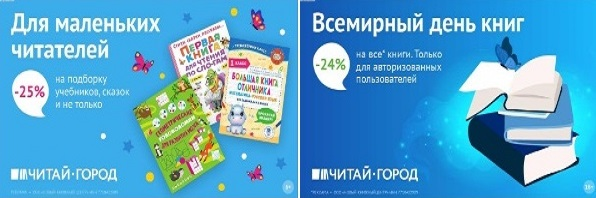 ТОВАРЫ для ХУДОЖНИКОВ и ДИЗАЙНЕРОВ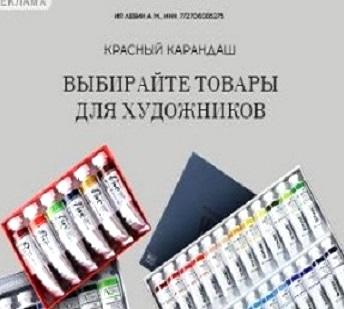 АУДИОЛЕКЦИИ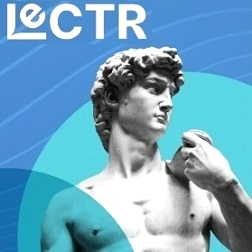 IT-специалисты: ПОВЫШЕНИЕ КВАЛИФИКАЦИИ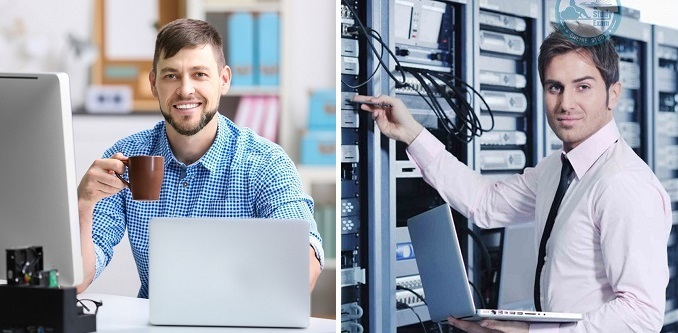 ФИТНЕС на ДОМУ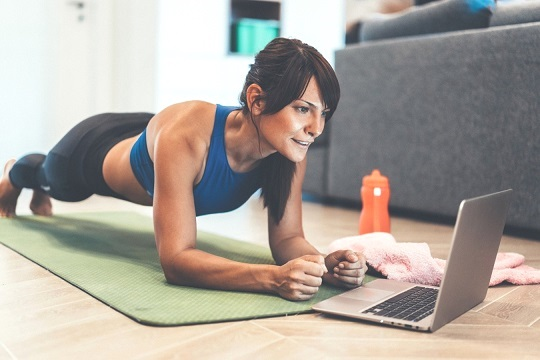 